Formato B9B (Aviso de modificación del Socio Comercial Certificado.)DATOS DE LA PERSONA FISICA O MORAL SOLICITANTEDATOS DEL REPRESENTANTE LEGAL DE LA PERSONA FISICA O MORAL SOLICITANTEDATOS DE LAS PERSONAS AUTORIZADAS PARA OIR Y RECIBIR NOTIFICACIONES.DOCUMENTOS QUE ACREDITAN LOS DATOS DE LA PERSONA MORAL SOLICITANTE (EXCLUSIVO PARA AUTO TRANSPORTISTA TERRESTRE).10. MODIFICACIONES A LO ESTABLECIDO EN EL “PERFIL DE AGENTE ADUANAL”DATOS DE LAS INSTALACIONES DE LA EMPRESA.Para el caso de las empresas que hayan obtenido su certificación conforme a lo establecido en la regla 3.8.14., es necesario indicar las nuevas instalaciones que pertenecen al RFC o patente y asegurarse que se adjunte a la presente solicitud, el formato “Perfil del Auto Transportista Terrestre” o “Perfil del Agente Aduanal” actualizado conforme a lo señalado en el mismo.Una vez manifestado lo anterior, se solicita al SAT a través de la AGACE, que realice inspecciones a las instalaciones aquí señaladas cuando lo requiera, con el exclusivo propósito de verificar lo señalado en el formato denominado “Perfil del Auto Transportista Terrestre” o “Perfil del Agente Aduanal” a que se refiere la regla 3.8.14., mismo(s) que adjunto a la presente solicitud.DOCUMENTOS QUE SE DEBEN ANEXAR A ESTA SOLICITUDBajo protesta de decir verdad, manifiesto que los datos asentados en el presente documento son ciertos y que las facultades que me fueron otorgadas para representar a la solicitante no me han sido modificadas y/o revocadas.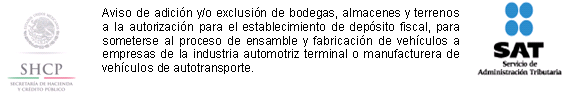 Aviso de modificación del Socio Comercial Certificado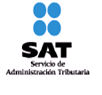 Marque con una X el(los) tipo(s) de aviso(s) de que se trate:ACUSE DE RECIBOProporcione el número y fecha del oficio con el que se otorgó la certificación vigente:1. Denominación o razón social. (Exclusivo para Auto transportistas terrestres)1. Denominación o razón social. (Exclusivo para Auto transportistas terrestres)1. Denominación o razón social. (Exclusivo para Auto transportistas terrestres)1. Denominación o razón social. (Exclusivo para Auto transportistas terrestres)1. Denominación o razón social. (Exclusivo para Auto transportistas terrestres)1. Denominación o razón social. (Exclusivo para Auto transportistas terrestres)1. Denominación o razón social. (Exclusivo para Auto transportistas terrestres)1. Denominación o razón social. (Exclusivo para Auto transportistas terrestres)1. Denominación o razón social. (Exclusivo para Auto transportistas terrestres)1. Denominación o razón social. (Exclusivo para Auto transportistas terrestres)1. Denominación o razón social. (Exclusivo para Auto transportistas terrestres)1. Denominación o razón social. (Exclusivo para Auto transportistas terrestres)1. Denominación o razón social. (Exclusivo para Auto transportistas terrestres)Marque con una “X” si solicita modificaciónMarque con una “X” si solicita modificaciónMarque con una “X” si solicita modificaciónMarque con una “X” si solicita modificaciónMarque con una “X” si solicita modificaciónMarque con una “X” si solicita modificaciónMarque con una “X” si solicita modificaciónMarque con una “X” si solicita modificaciónMarque con una “X” si solicita modificaciónMarque con una “X” si solicita modificaciónMarque con una “X” si solicita modificaciónMarque con una “X” si solicita modificaciónMarque con una “X” si solicita modificaciónMarque con una “X” si solicita modificaciónMarque con una “X” si solicita modificaciónNombre y/o Razón social: Nombre y/o Razón social: Nombre y/o Razón social: En su caso, cambia a:En su caso, cambia a:En su caso, cambia a:RFC incluyendo la homoclaveRFC incluyendo la homoclaveRFC incluyendo la homoclaveRFC incluyendo la homoclaveRFC incluyendo la homoclaveRFC incluyendo la homoclaveRFC incluyendo la homoclaveRFC incluyendo la homoclaveRFC incluyendo la homoclaveRFC incluyendo la homoclaveRFC incluyendo la homoclave2. Agente Aduanal a quien se le otorgo la patente a que se refiere el artículo 159 de la Ley Aduanera.2. Agente Aduanal a quien se le otorgo la patente a que se refiere el artículo 159 de la Ley Aduanera.2. Agente Aduanal a quien se le otorgo la patente a que se refiere el artículo 159 de la Ley Aduanera.2. Agente Aduanal a quien se le otorgo la patente a que se refiere el artículo 159 de la Ley Aduanera.2. Agente Aduanal a quien se le otorgo la patente a que se refiere el artículo 159 de la Ley Aduanera.2. Agente Aduanal a quien se le otorgo la patente a que se refiere el artículo 159 de la Ley Aduanera.2. Agente Aduanal a quien se le otorgo la patente a que se refiere el artículo 159 de la Ley Aduanera.2. Agente Aduanal a quien se le otorgo la patente a que se refiere el artículo 159 de la Ley Aduanera.2. Agente Aduanal a quien se le otorgo la patente a que se refiere el artículo 159 de la Ley Aduanera.2. Agente Aduanal a quien se le otorgo la patente a que se refiere el artículo 159 de la Ley Aduanera.2. Agente Aduanal a quien se le otorgo la patente a que se refiere el artículo 159 de la Ley Aduanera.2. Agente Aduanal a quien se le otorgo la patente a que se refiere el artículo 159 de la Ley Aduanera.2. Agente Aduanal a quien se le otorgo la patente a que se refiere el artículo 159 de la Ley Aduanera.2. Agente Aduanal a quien se le otorgo la patente a que se refiere el artículo 159 de la Ley Aduanera.2. Agente Aduanal a quien se le otorgo la patente a que se refiere el artículo 159 de la Ley Aduanera.2. Agente Aduanal a quien se le otorgo la patente a que se refiere el artículo 159 de la Ley Aduanera.2. Agente Aduanal a quien se le otorgo la patente a que se refiere el artículo 159 de la Ley Aduanera.2. Agente Aduanal a quien se le otorgo la patente a que se refiere el artículo 159 de la Ley Aduanera.2. Agente Aduanal a quien se le otorgo la patente a que se refiere el artículo 159 de la Ley Aduanera.2. Agente Aduanal a quien se le otorgo la patente a que se refiere el artículo 159 de la Ley Aduanera.2. Agente Aduanal a quien se le otorgo la patente a que se refiere el artículo 159 de la Ley Aduanera.2. Agente Aduanal a quien se le otorgo la patente a que se refiere el artículo 159 de la Ley Aduanera.2. Agente Aduanal a quien se le otorgo la patente a que se refiere el artículo 159 de la Ley Aduanera.2. Agente Aduanal a quien se le otorgo la patente a que se refiere el artículo 159 de la Ley Aduanera.2. Agente Aduanal a quien se le otorgo la patente a que se refiere el artículo 159 de la Ley Aduanera.2. Agente Aduanal a quien se le otorgo la patente a que se refiere el artículo 159 de la Ley Aduanera.2. Agente Aduanal a quien se le otorgo la patente a que se refiere el artículo 159 de la Ley Aduanera.2. Agente Aduanal a quien se le otorgo la patente a que se refiere el artículo 159 de la Ley Aduanera.2. Agente Aduanal a quien se le otorgo la patente a que se refiere el artículo 159 de la Ley Aduanera.2. Agente Aduanal a quien se le otorgo la patente a que se refiere el artículo 159 de la Ley Aduanera.2. Agente Aduanal a quien se le otorgo la patente a que se refiere el artículo 159 de la Ley Aduanera.2. Agente Aduanal a quien se le otorgo la patente a que se refiere el artículo 159 de la Ley Aduanera.2. Agente Aduanal a quien se le otorgo la patente a que se refiere el artículo 159 de la Ley Aduanera.2. Agente Aduanal a quien se le otorgo la patente a que se refiere el artículo 159 de la Ley Aduanera.2. Agente Aduanal a quien se le otorgo la patente a que se refiere el artículo 159 de la Ley Aduanera.2. Agente Aduanal a quien se le otorgo la patente a que se refiere el artículo 159 de la Ley Aduanera.2. Agente Aduanal a quien se le otorgo la patente a que se refiere el artículo 159 de la Ley Aduanera.2. Agente Aduanal a quien se le otorgo la patente a que se refiere el artículo 159 de la Ley Aduanera.2. Agente Aduanal a quien se le otorgo la patente a que se refiere el artículo 159 de la Ley Aduanera.2. Agente Aduanal a quien se le otorgo la patente a que se refiere el artículo 159 de la Ley Aduanera.2. Agente Aduanal a quien se le otorgo la patente a que se refiere el artículo 159 de la Ley Aduanera.Apellido paterno	Apellido materno	Nombre(s)Apellido paterno	Apellido materno	Nombre(s)Apellido paterno	Apellido materno	Nombre(s)Apellido paterno	Apellido materno	Nombre(s)Apellido paterno	Apellido materno	Nombre(s)Apellido paterno	Apellido materno	Nombre(s)Apellido paterno	Apellido materno	Nombre(s)Apellido paterno	Apellido materno	Nombre(s)Apellido paterno	Apellido materno	Nombre(s)Apellido paterno	Apellido materno	Nombre(s)Apellido paterno	Apellido materno	Nombre(s)Apellido paterno	Apellido materno	Nombre(s)Apellido paterno	Apellido materno	Nombre(s)Apellido paterno	Apellido materno	Nombre(s)Apellido paterno	Apellido materno	Nombre(s)Apellido paterno	Apellido materno	Nombre(s)Apellido paterno	Apellido materno	Nombre(s)Apellido paterno	Apellido materno	Nombre(s)Apellido paterno	Apellido materno	Nombre(s)Apellido paterno	Apellido materno	Nombre(s)Apellido paterno	Apellido materno	Nombre(s)Apellido paterno	Apellido materno	Nombre(s)Apellido paterno	Apellido materno	Nombre(s)Apellido paterno	Apellido materno	Nombre(s)Apellido paterno	Apellido materno	Nombre(s)Apellido paterno	Apellido materno	Nombre(s)Apellido paterno	Apellido materno	Nombre(s)Apellido paterno	Apellido materno	Nombre(s)Apellido paterno	Apellido materno	Nombre(s)Apellido paterno	Apellido materno	Nombre(s)Apellido paterno	Apellido materno	Nombre(s)Apellido paterno	Apellido materno	Nombre(s)Apellido paterno	Apellido materno	Nombre(s)Apellido paterno	Apellido materno	Nombre(s)Apellido paterno	Apellido materno	Nombre(s)Apellido paterno	Apellido materno	Nombre(s)Apellido paterno	Apellido materno	Nombre(s)Apellido paterno	Apellido materno	Nombre(s)Apellido paterno	Apellido materno	Nombre(s)Apellido paterno	Apellido materno	Nombre(s)RFC incluyendo la homoclaveRFC incluyendo la homoclaveRFC incluyendo la homoclaveRFC incluyendo la homoclaveRFC incluyendo la homoclaveRFC incluyendo la homoclaveRFC incluyendo la homoclaveRFC incluyendo la homoclaveRFC incluyendo la homoclaveRFC incluyendo la homoclaveRFC incluyendo la homoclaveRFC incluyendo la homoclaveRFC incluyendo la homoclaveRFC incluyendo la homoclaveRFC incluyendo la homoclaveRFC incluyendo la homoclaveNúmero de Patente:Número de Patente:Número de Patente:Número de Autorización:Número de Autorización:Número de Autorización:Número de Autorización:Número de Autorización:Número de Autorización:Número de Autorización:Número de Autorización:Número de Autorización:Número de Autorización:Número de Autorización:Número de Autorización:Número de Autorización:Número de Autorización:TeléfonoTeléfonoTeléfonoTeléfonoTeléfonoTeléfonoTeléfonoTeléfonoTeléfonoTeléfonoTeléfonoTeléfonoTeléfonoCorreo electrónicoCorreo electrónicoCorreo electrónicoCorreo electrónicoCorreo electrónicoCorreo electrónicoCorreo electrónicoCorreo electrónicoCorreo electrónicoCorreo electrónicoCorreo electrónicoCorreo electrónicoCorreo electrónicoCorreo electrónicoCorreo electrónicoCorreo electrónicoCorreo electrónicoCorreo electrónicoCorreo electrónicoCorreo electrónicoCorreo electrónicoCorreo electrónicoCorreo electrónicoCorreo electrónicoCorreo electrónicoCorreo electrónicoCorreo electrónico3. Domicilio fiscal.3. Domicilio fiscal.Marque con una “X” si solicita modificaciónMarque con una “X” si solicita modificaciónCalle	Número y/o letra exterior	Número y/o letra interiorCalle	Número y/o letra exterior	Número y/o letra interiorCalle	Número y/o letra exterior	Número y/o letra interiorCalle	Número y/o letra exterior	Número y/o letra interiorCalle	Número y/o letra exterior	Número y/o letra interiorColonia	C.P.	Municipio/Delegación	Entidad FederativaColonia	C.P.	Municipio/Delegación	Entidad FederativaColonia	C.P.	Municipio/Delegación	Entidad FederativaColonia	C.P.	Municipio/Delegación	Entidad FederativaColonia	C.P.	Municipio/Delegación	Entidad FederativaTeléfonoCorreo electrónicoCorreo electrónico4. Domicilio para oír y recibir notificaciones.4. Domicilio para oír y recibir notificaciones.4. Domicilio para oír y recibir notificaciones.Calle	Número y/o letra exterior	Número y/o letra interiorCalle	Número y/o letra exterior	Número y/o letra interiorCalle	Número y/o letra exterior	Número y/o letra interiorColonia	C.P.	Municipio/Delegación	Entidad FederativaColonia	C.P.	Municipio/Delegación	Entidad FederativaColonia	C.P.	Municipio/Delegación	Entidad FederativaTeléfonoCorreo electrónico5. Nombre del Representante Legal. (Exclusivo para Auto transportistas terrestres)5. Nombre del Representante Legal. (Exclusivo para Auto transportistas terrestres)5. Nombre del Representante Legal. (Exclusivo para Auto transportistas terrestres)Marque con una “X” si solicita modificaciónMarque con una “X” si solicita modificaciónMarque con una “X” si solicita modificaciónMarque con una “X” si solicita modificaciónMarque con una “X” si solicita modificaciónMarque con una “X” si solicita modificaciónMarque con una “X” si solicita modificaciónMarque con una “X” si solicita modificaciónMarque con una “X” si solicita modificaciónMarque con una “X” si solicita modificaciónMarque con una “X” si solicita modificaciónMarque con una “X” si solicita modificaciónApellido paterno	Apellido materno	NombreApellido paterno	Apellido materno	NombreApellido paterno	Apellido materno	NombreApellido paterno	Apellido materno	NombreApellido paterno	Apellido materno	NombreApellido paterno	Apellido materno	NombreApellido paterno	Apellido materno	NombreApellido paterno	Apellido materno	NombreApellido paterno	Apellido materno	NombreApellido paterno	Apellido materno	NombreApellido paterno	Apellido materno	NombreApellido paterno	Apellido materno	NombreApellido paterno	Apellido materno	NombreApellido paterno	Apellido materno	NombreApellido paterno	Apellido materno	NombreApellido paterno	Apellido materno	NombreApellido paterno	Apellido materno	NombreApellido paterno	Apellido materno	NombreRFC incluyendo la homoclaveRFC incluyendo la homoclaveTeléfonoCorreo electrónicoCorreo electrónicoCorreo electrónicoCorreo electrónicoCorreo electrónicoCorreo electrónicoCorreo electrónicoCorreo electrónicoCorreo electrónicoCorreo electrónicoCorreo electrónicoCorreo electrónicoCorreo electrónicoCorreo electrónicoCorreo electrónicoCorreo electrónicoCorreo electrónico6. Persona autorizada para oír y recibir notificaciones.6. Persona autorizada para oír y recibir notificaciones.6. Persona autorizada para oír y recibir notificaciones.6. Persona autorizada para oír y recibir notificaciones.6. Persona autorizada para oír y recibir notificaciones.6. Persona autorizada para oír y recibir notificaciones.6. Persona autorizada para oír y recibir notificaciones.6. Persona autorizada para oír y recibir notificaciones.6. Persona autorizada para oír y recibir notificaciones.6. Persona autorizada para oír y recibir notificaciones.6. Persona autorizada para oír y recibir notificaciones.6. Persona autorizada para oír y recibir notificaciones.6. Persona autorizada para oír y recibir notificaciones.6. Persona autorizada para oír y recibir notificaciones.6. Persona autorizada para oír y recibir notificaciones.6. Persona autorizada para oír y recibir notificaciones.6. Persona autorizada para oír y recibir notificaciones.Apellido paterno	Apellido materno	NombreApellido paterno	Apellido materno	NombreApellido paterno	Apellido materno	NombreApellido paterno	Apellido materno	NombreApellido paterno	Apellido materno	NombreApellido paterno	Apellido materno	NombreApellido paterno	Apellido materno	NombreApellido paterno	Apellido materno	NombreApellido paterno	Apellido materno	NombreApellido paterno	Apellido materno	NombreApellido paterno	Apellido materno	NombreApellido paterno	Apellido materno	NombreApellido paterno	Apellido materno	NombreApellido paterno	Apellido materno	NombreApellido paterno	Apellido materno	NombreApellido paterno	Apellido materno	NombreApellido paterno	Apellido materno	NombreRFC incluyendo la homoclaveRFC incluyendo la homoclaveTeléfonoCorreo electrónicoCorreo electrónicoCorreo electrónicoCorreo electrónicoCorreo electrónicoCorreo electrónicoCorreo electrónicoCorreo electrónicoCorreo electrónicoCorreo electrónicoCorreo electrónicoCorreo electrónicoCorreo electrónicoCorreo electrónicoCorreo electrónicoCorreo electrónico6.1. Persona autorizada para oír y recibir notificaciones.6.1. Persona autorizada para oír y recibir notificaciones.6.1. Persona autorizada para oír y recibir notificaciones.6.1. Persona autorizada para oír y recibir notificaciones.6.1. Persona autorizada para oír y recibir notificaciones.6.1. Persona autorizada para oír y recibir notificaciones.6.1. Persona autorizada para oír y recibir notificaciones.6.1. Persona autorizada para oír y recibir notificaciones.6.1. Persona autorizada para oír y recibir notificaciones.6.1. Persona autorizada para oír y recibir notificaciones.6.1. Persona autorizada para oír y recibir notificaciones.6.1. Persona autorizada para oír y recibir notificaciones.6.1. Persona autorizada para oír y recibir notificaciones.6.1. Persona autorizada para oír y recibir notificaciones.6.1. Persona autorizada para oír y recibir notificaciones.6.1. Persona autorizada para oír y recibir notificaciones.6.1. Persona autorizada para oír y recibir notificaciones.Apellido paterno	Apellido materno	NombreApellido paterno	Apellido materno	NombreApellido paterno	Apellido materno	NombreApellido paterno	Apellido materno	NombreApellido paterno	Apellido materno	NombreApellido paterno	Apellido materno	NombreApellido paterno	Apellido materno	NombreApellido paterno	Apellido materno	NombreApellido paterno	Apellido materno	NombreApellido paterno	Apellido materno	NombreApellido paterno	Apellido materno	NombreApellido paterno	Apellido materno	NombreApellido paterno	Apellido materno	NombreApellido paterno	Apellido materno	NombreApellido paterno	Apellido materno	NombreRFC incluyendo la homoclaveRFC incluyendo la homoclaveTeléfonoCorreo electrónicoCorreo electrónicoCorreo electrónicoCorreo electrónicoCorreo electrónicoCorreo electrónicoCorreo electrónicoCorreo electrónicoCorreo electrónicoCorreo electrónicoCorreo electrónicoCorreo electrónicoCorreo electrónicoCorreo electrónicoCorreo electrónicoCorreo electrónico6.2. Persona autorizada para oír y recibir notificaciones.6.2. Persona autorizada para oír y recibir notificaciones.6.2. Persona autorizada para oír y recibir notificaciones.6.2. Persona autorizada para oír y recibir notificaciones.6.2. Persona autorizada para oír y recibir notificaciones.6.2. Persona autorizada para oír y recibir notificaciones.6.2. Persona autorizada para oír y recibir notificaciones.6.2. Persona autorizada para oír y recibir notificaciones.6.2. Persona autorizada para oír y recibir notificaciones.6.2. Persona autorizada para oír y recibir notificaciones.6.2. Persona autorizada para oír y recibir notificaciones.6.2. Persona autorizada para oír y recibir notificaciones.6.2. Persona autorizada para oír y recibir notificaciones.6.2. Persona autorizada para oír y recibir notificaciones.6.2. Persona autorizada para oír y recibir notificaciones.Apellido paterno	Apellido materno	NombreApellido paterno	Apellido materno	NombreApellido paterno	Apellido materno	NombreApellido paterno	Apellido materno	NombreApellido paterno	Apellido materno	NombreApellido paterno	Apellido materno	NombreApellido paterno	Apellido materno	NombreApellido paterno	Apellido materno	NombreApellido paterno	Apellido materno	NombreApellido paterno	Apellido materno	NombreApellido paterno	Apellido materno	NombreApellido paterno	Apellido materno	NombreApellido paterno	Apellido materno	NombreApellido paterno	Apellido materno	NombreApellido paterno	Apellido materno	NombreRFC incluyendo la homoclaveRFC incluyendo la homoclaveTeléfonoCorreo electrónicoCorreo electrónicoCorreo electrónicoCorreo electrónicoCorreo electrónicoCorreo electrónicoCorreo electrónicoCorreo electrónicoCorreo electrónicoCorreo electrónicoCorreo electrónicoCorreo electrónicoCorreo electrónicoCorreo electrónicoCorreo electrónicoCorreo electrónico7. Acta constitutiva de la persona moral solicitante.7. Acta constitutiva de la persona moral solicitante.Marque con una “X” si solicita modificaciónMarque con una “X” si solicita modificación7. Acta constitutiva de la persona moral solicitante.7. Acta constitutiva de la persona moral solicitante.Marque con una “X” si se trata de una fusiónMarque con una “X” si se trata de una fusión7. Acta constitutiva de la persona moral solicitante.7. Acta constitutiva de la persona moral solicitante.Fecha en que surte efectos la fusión:Número del instrumento notarial o póliza mercantilFechaFechaFechaFechaNombre y número del Notario o Corredor PúblicoEntidad FederativaEntidad FederativaEntidad FederativaEntidad Federativa8. Modificación (es) al acta constitutiva. (Exclusivo para Auto transportistas terrestres)8. Modificación (es) al acta constitutiva. (Exclusivo para Auto transportistas terrestres)8. Modificación (es) al acta constitutiva. (Exclusivo para Auto transportistas terrestres)8. Modificación (es) al acta constitutiva. (Exclusivo para Auto transportistas terrestres)8. Modificación (es) al acta constitutiva. (Exclusivo para Auto transportistas terrestres)Marque con una “X” si solicita modificaciónNO APLICA. En caso contrario, favor de indicar las últimas dos modificaciones:NO APLICA. En caso contrario, favor de indicar las últimas dos modificaciones:NO APLICA. En caso contrario, favor de indicar las últimas dos modificaciones:NO APLICA. En caso contrario, favor de indicar las últimas dos modificaciones:NO APLICA. En caso contrario, favor de indicar las últimas dos modificaciones:NO APLICA. En caso contrario, favor de indicar las últimas dos modificaciones:NO APLICA. En caso contrario, favor de indicar las últimas dos modificaciones:8.1. Modificación al acta constitutiva.8.1. Modificación al acta constitutiva.8.1. Modificación al acta constitutiva.8.2. Modificación al acta constitutiva.8.2. Modificación al acta constitutiva.8.2. Modificación al acta constitutiva.8.2. Modificación al acta constitutiva.Número del instrumento notarial o póliza mercantilNúmero del instrumento notarial o póliza mercantilNúmero del instrumento notarial o póliza mercantilNúmero del instrumento notarial o póliza mercantilNúmero del instrumento notarial o póliza mercantilNúmero del instrumento notarial o póliza mercantilNúmero del instrumento notarial o póliza mercantilFechaFechaFechaFechaFechaFechaFechaNombre y número del Notario o Corredor PúblicoNombre y número del Notario o Corredor PúblicoNombre y número del Notario o Corredor PúblicoNombre y número del Notario o Corredor PúblicoNombre y número del Notario o Corredor PúblicoNombre y número del Notario o Corredor PúblicoNombre y número del Notario o Corredor PúblicoEntidad FederativaEntidad FederativaEntidad FederativaEntidad FederativaEntidad FederativaEntidad FederativaEntidad FederativaDescripción de la modificaciónDescripción de la modificaciónDescripción de la modificaciónDescripción de la modificaciónDescripción de la modificaciónDescripción de la modificaciónDescripción de la modificación9. Documento con el que se acredita la personalidad de quien firma esta solicitud para realizar actos de administración en representación de la empresa. (Exclusivo para auto transportista terrestre)* De constar en el acta constitutiva, señálelo marcando una “X” en el cuadro Consta en el acta constitutiva. En caso de no constar en el acta constitutiva por favor señale los siguientes datos:Consta en el acta constitutiva. En caso de no constar en el acta constitutiva por favor señale los siguientes datos:Número del instrumento notarial o póliza mercantilNúmero del instrumento notarial o póliza mercantilFechaNombre y número del Notario Público o Corredor PúblicoNombre y número del Notario Público o Corredor PúblicoEntidad Federativa10.1 Marque con una “X” si solicita modificación (es) de la aduana de adscripción o adicionales y/o sociedades a las que pertenece, bajo la patente aduanal con la que se haya obtenido su registro de Socio Comercial Certificado. (Favor de indicar brevemente el tipo de modificación: cambio, alta y baja, adición, etc.) 10.1 Marque con una “X” si solicita modificación (es) de la aduana de adscripción o adicionales y/o sociedades a las que pertenece, bajo la patente aduanal con la que se haya obtenido su registro de Socio Comercial Certificado. (Favor de indicar brevemente el tipo de modificación: cambio, alta y baja, adición, etc.) 10.1 Marque con una “X” si solicita modificación (es) de la aduana de adscripción o adicionales y/o sociedades a las que pertenece, bajo la patente aduanal con la que se haya obtenido su registro de Socio Comercial Certificado. (Favor de indicar brevemente el tipo de modificación: cambio, alta y baja, adición, etc.) Indicar lo siguiente:ModificaciónModificaciónModificaciónAduana de adscripciónAduanas adicionales autorizadasAduanas adicionales autorizadasAduanas adicionales autorizadasSociedades de las que forma parte la patente, a que se refiere el artículo 163, fracción II de la Ley Aduanera. (Adicionar las filas que sean necesarias)Nombre y/o Denominación SocialR.F.C.R.F.C.Sociedades de las que forma parte la patente, a que se refiere el artículo 163, fracción II de la Ley Aduanera. (Adicionar las filas que sean necesarias)Sociedades de las que forma parte la patente, a que se refiere el artículo 163, fracción II de la Ley Aduanera. (Adicionar las filas que sean necesarias)10.2 Mandatorio(s) del Agente Aduanal.Señalar el nombre de las personas que han fungido como sus mandatarios y las aduanas ante las cuales actuaron. Estos deberán contar con la opinión fiscal positiva vigente. (Mencionar solo aquellos que hayan sido adicionados o en su caso ya no se encuentren autorizados como sus representantes o mandatorios. Adicionar las filas que sean necesarias)10.2 Mandatorio(s) del Agente Aduanal.Señalar el nombre de las personas que han fungido como sus mandatarios y las aduanas ante las cuales actuaron. Estos deberán contar con la opinión fiscal positiva vigente. (Mencionar solo aquellos que hayan sido adicionados o en su caso ya no se encuentren autorizados como sus representantes o mandatorios. Adicionar las filas que sean necesarias)10.2 Mandatorio(s) del Agente Aduanal.Señalar el nombre de las personas que han fungido como sus mandatarios y las aduanas ante las cuales actuaron. Estos deberán contar con la opinión fiscal positiva vigente. (Mencionar solo aquellos que hayan sido adicionados o en su caso ya no se encuentren autorizados como sus representantes o mandatorios. Adicionar las filas que sean necesarias)10.2 Mandatorio(s) del Agente Aduanal.Señalar el nombre de las personas que han fungido como sus mandatarios y las aduanas ante las cuales actuaron. Estos deberán contar con la opinión fiscal positiva vigente. (Mencionar solo aquellos que hayan sido adicionados o en su caso ya no se encuentren autorizados como sus representantes o mandatorios. Adicionar las filas que sean necesarias)10.2 Mandatorio(s) del Agente Aduanal.Señalar el nombre de las personas que han fungido como sus mandatarios y las aduanas ante las cuales actuaron. Estos deberán contar con la opinión fiscal positiva vigente. (Mencionar solo aquellos que hayan sido adicionados o en su caso ya no se encuentren autorizados como sus representantes o mandatorios. Adicionar las filas que sean necesarias)Nombre Completo (Nombre(s) y apellido(s), sin abreviaturas)RFC con homoclaveAduana(s) en la que actúaAdiciónRevocaciónRevocación10.3 Nombre y tipo de las instalaciones.(Agregar las filas necesarias de acuerdo al número de instalaciones) – Sólo indique las modificaciones o adiciones.10.3 Nombre y tipo de las instalaciones.(Agregar las filas necesarias de acuerdo al número de instalaciones) – Sólo indique las modificaciones o adiciones.10.3 Nombre y tipo de las instalaciones.(Agregar las filas necesarias de acuerdo al número de instalaciones) – Sólo indique las modificaciones o adiciones.10.3 Nombre y tipo de las instalaciones.(Agregar las filas necesarias de acuerdo al número de instalaciones) – Sólo indique las modificaciones o adiciones.10.3 Nombre y tipo de las instalaciones.(Agregar las filas necesarias de acuerdo al número de instalaciones) – Sólo indique las modificaciones o adiciones.10.3 Nombre y tipo de las instalaciones.(Agregar las filas necesarias de acuerdo al número de instalaciones) – Sólo indique las modificaciones o adiciones.10.3 Nombre y tipo de las instalaciones.(Agregar las filas necesarias de acuerdo al número de instalaciones) – Sólo indique las modificaciones o adiciones.10.3 Nombre y tipo de las instalaciones.(Agregar las filas necesarias de acuerdo al número de instalaciones) – Sólo indique las modificaciones o adiciones.Marque con una “X” si solicita adiciónMarque con una “X” si solicita adiciónMarque con una “X” si solicita adiciónMarque con una “X” si solicita adiciónMarque con una “X” si solicita adiciónMarque con una “X” si solicita adiciónMarque con una “X” si solicita modificaciónMarque con una “X” si solicita modificaciónMarque con una “X” si solicita modificaciónMarque con una “X” si solicita modificaciónMarque con una “X” si solicita modificaciónMarque con una “X” si solicita modificaciónNombre y/o Denominación:Tipo de Instalación:(Agencia Aduanal, Patios, Talleres, almacén, centro de distribución, oficinas admvas., etc.)(Agencia Aduanal, Patios, Talleres, almacén, centro de distribución, oficinas admvas., etc.)(Agencia Aduanal, Patios, Talleres, almacén, centro de distribución, oficinas admvas., etc.)(Agencia Aduanal, Patios, Talleres, almacén, centro de distribución, oficinas admvas., etc.)(Agencia Aduanal, Patios, Talleres, almacén, centro de distribución, oficinas admvas., etc.)Dirección:Realiza operaciones de Comercio Exterior:Realiza operaciones de Comercio Exterior:SiNoNombre y/o Denominación:Tipo de Instalación:(Agencia Aduanal, Patios, Talleres, almacén, centro de distribución, oficinas admvas., etc.)(Agencia Aduanal, Patios, Talleres, almacén, centro de distribución, oficinas admvas., etc.)(Agencia Aduanal, Patios, Talleres, almacén, centro de distribución, oficinas admvas., etc.)(Agencia Aduanal, Patios, Talleres, almacén, centro de distribución, oficinas admvas., etc.)(Agencia Aduanal, Patios, Talleres, almacén, centro de distribución, oficinas admvas., etc.)Dirección:Realiza operaciones de Comercio Exterior:Realiza operaciones de Comercio Exterior:SiNo11. Representación legal. (exclusivo auto transportistas terrestres)Copia certificada de la documentación con la que se acredite la representación legal de la persona que suscribe la solicitud, en los términos del artículo 19 del Código, siempre que en trámites posteriores al registro se presenten firmadas por persona distinta. En caso contrario, no será necesario adjuntar este documento.Copia certificada de la documentación con la que se acredite la representación legal de la persona que suscribe la solicitud, en los términos del artículo 19 del Código, siempre que en trámites posteriores al registro se presenten firmadas por persona distinta. En caso contrario, no será necesario adjuntar este documento.11.1. Cuando se trate del aviso a que se refiere la regla 3.8.15., y se tengan requerimientos específicos en su certificación, deberán anexar lo siguiente:11.1. Cuando se trate del aviso a que se refiere la regla 3.8.15., y se tengan requerimientos específicos en su certificación, deberán anexar lo siguiente:11.1. Cuando se trate del aviso a que se refiere la regla 3.8.15., y se tengan requerimientos específicos en su certificación, deberán anexar lo siguiente:11.1. Cuando se trate del aviso a que se refiere la regla 3.8.15., y se tengan requerimientos específicos en su certificación, deberán anexar lo siguiente:Escrito adjuntando los elementos de comprobación necesarios, en medio magnético, conteniendo el formato denominado “Perfil del Auto Transportista Terrestre” o “Perfil del Agente Aduanal” actualizado.Escrito adjuntando los elementos de comprobación necesarios, en medio magnético, conteniendo el formato denominado “Perfil del Auto Transportista Terrestre” o “Perfil del Agente Aduanal” actualizado.11.2. Cuando se trate del aviso a que se refiere la regla 3.8.15., y se tengan nuevas instalaciones o modificaciones, deberán anexar lo siguiente:11.2. Cuando se trate del aviso a que se refiere la regla 3.8.15., y se tengan nuevas instalaciones o modificaciones, deberán anexar lo siguiente:11.2. Cuando se trate del aviso a que se refiere la regla 3.8.15., y se tengan nuevas instalaciones o modificaciones, deberán anexar lo siguiente:11.2. Cuando se trate del aviso a que se refiere la regla 3.8.15., y se tengan nuevas instalaciones o modificaciones, deberán anexar lo siguiente:Medio magnético, conteniendo el formato denominado “Perfil del Auto Transportista Terrestre” o “Perfil del Agente Aduanal” actualizando la información ahí señalada. En caso de tratarse de una modificación, favor de anexar adicionalmente escrito libre, indicando los sub-estándares que fueron modificados.Medio magnético, conteniendo el formato denominado “Perfil del Auto Transportista Terrestre” o “Perfil del Agente Aduanal” actualizando la información ahí señalada. En caso de tratarse de una modificación, favor de anexar adicionalmente escrito libre, indicando los sub-estándares que fueron modificados.NOMBRE Y FIRMA DEL REPRESENTANTE LEGAL DEL SOLICITANTE Y/O EL AGENTE ADUANALINFORMACIÓN DE ENVÍO:1.	Presente esta solicitud y los documentos anexos en:Administración General de Auditoría de Comercio Exterior,Avenida Paseo de la Reforma 10, piso 26, Torre Caballito, Colonia Tabacalera,C.P. 06030, Delegación Cuauhtémoc, México, Distrito Federal.De lunes a viernes, en un horario de 9:00 a 15:00 horas.2.	También puede enviar la solicitud y los documentos mediante SEPOMEX o utilizando los servicios de empresas de mensajería.